Об утверждении документации по планировке территории объекта АО «Оренбургнефть»: 7678П «Реконструкция нефтесборного трубопровода «АГЗУ-2-УПСВ Курманаевская» ПК0+00-ПК13+65(уПУ-О02418)» в границах муниципального образования Курманаевский сельсовет Курманаевского района Оренбургской областиВ соответствии с Федеральным законом от 06.10.2003 № 131-ФЗ «Об общих принципах организации местного самоуправления в Российской Федерации», статьями 45, 46 Градостроительного кодекса Российской Федерации и протокола публичных слушаний от 12.01.2022 г.1. Утвердить документацию по планировке территории в составе проекта планировки и проекта межевания территории объекта АО «Оренбургнефть»: 7678П «Реконструкция нефтесборного трубопровода «АГЗУ-2-УПСВ Курманаевская» ПК0+00-ПК13+65(уПУ-О02418)» в границах муниципального образования Курманаевский сельсовет Курманаевского района Оренбургской области;2.  Контроль за настоящим постановлением оставляю за собой.3.  Настоящее постановление вступает в силу после официального опубликования в газете «Вестник Курманаевского сельсовета» и подлежит размещению на официальном сайте МО Курманаевский сельсовет http://mokurmsovet.ru. И.о. главы муниципального образования                                    К.Н.БеляеваРазослано: прокурору, ООО «СамараНИПИнефть»,в дело.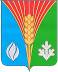 АдминистрацияМуниципального образованияКурманаевский сельсоветКурманаевского районаОренбургской областиПОСТАНОВЛЕНИЕ12.01.2022 № 1-п